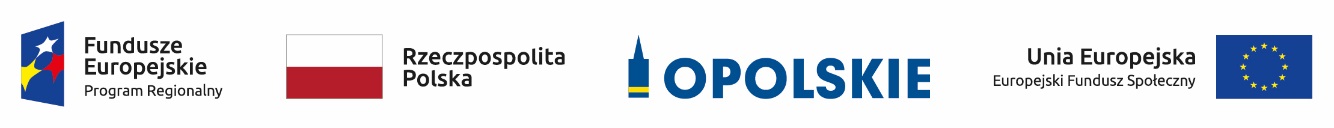 Powiat Krapkowicki realizuje od 2019 r. projekt pn. „Kształcenie zawodowe dla rynku pracy - 3” 
w ramach Regionalnego Programu Operacyjnego Województwa Opolskiego na lata 2014-2020, oś priorytetowa 09 – Wysoka jakość edukacji.Celem projektu jest rozwój kompetencji istotnych na rynku pracy, mocniejsze powiązanie szkolnictwa zawodowego z rynkiem pracy, wyposażenie uczniów szkół zawodowych w kwalifikacje, kompetencje 
i  umiejętności, które umożliwiają im funkcjonowanie na zmieniającym się rynku pracy.Tytuł projektuKształcenie zawodowe dla rynku pracy - 3Data podpisania umowy o dofinansowanie29.03.2017 r.FunduszEuropejski Fundusz SpołecznyProgramRPO WO 2014-2020Partner wiodącyMiasto OpolePartnerzySamorząd Województwa Opolskiego/Regionalny Zespół Placówek Wsparcia Edukacji, Powiat Opolski, Powiat Krapkowicki, Gmina Dobrzeń Wielki, Uniwersytet Opolski, Politechnika OpolskaCałkowita wartość projektu4 999 000,00 PLN (Powiat krapkowicki 163 020,05 PLN)Całkowita wartość wydatków kwalifikowalnych4 999 000,00 PLN (Powiat krapkowicki 163 020,05 PLN)Dofinansowanie Projektu z Unii Europejskiej4 497 435,00 PLN (Powiat krapkowicki 137 130,05 PLN)Okres realizacji projektuOd 01.2019 r. do 08.2022 r.